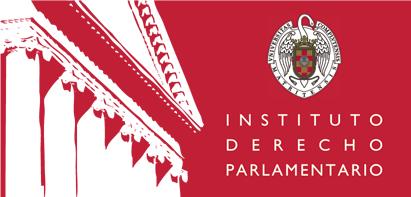 “LA (IN)JUSTICIA (IN)CONSTITUCIONAL EN VENEZUELA:“Las relaciones entre el Parlamento y la Asamblea Nacional Constituyente”Conferencia: LUIS PETIT GUERRA DOCTOR EN DERECHO CONSTITUCIONAL POR LA UNIVERSIDAD DE SEVILLAINVESTIGADOR DE LA UNIVERSIDAD DE PISA PROFESOR DE LA UNIVERSIDAD DE MONTEÁVILA DE CARACAS- VENEZUELA Miércoles 13 de diciembre de 2017, 17:00 horasSede del Instituto de Derecho Parlamentario (Planta Baja)Organizado por el Instituto de Derecho Parlamentario (UCM-Congreso de los Diputados) 